The City School
North Nazimabad Boys Campus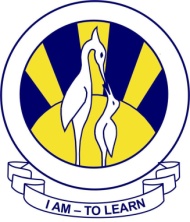 Accounts Work SheetClass: 10-TTeacher: Fazal Ur RahmanTopic: Accounting PrinciplesWeek: Oct. 31-Nov-4, 2016
QUESTIONExplain the following Accounting Principles.Accounting Entity					Dual AspectMoney measurement concept				RealizationConsistency						Matching (Accruals)Prudence 						Going concern